Partes de la armadura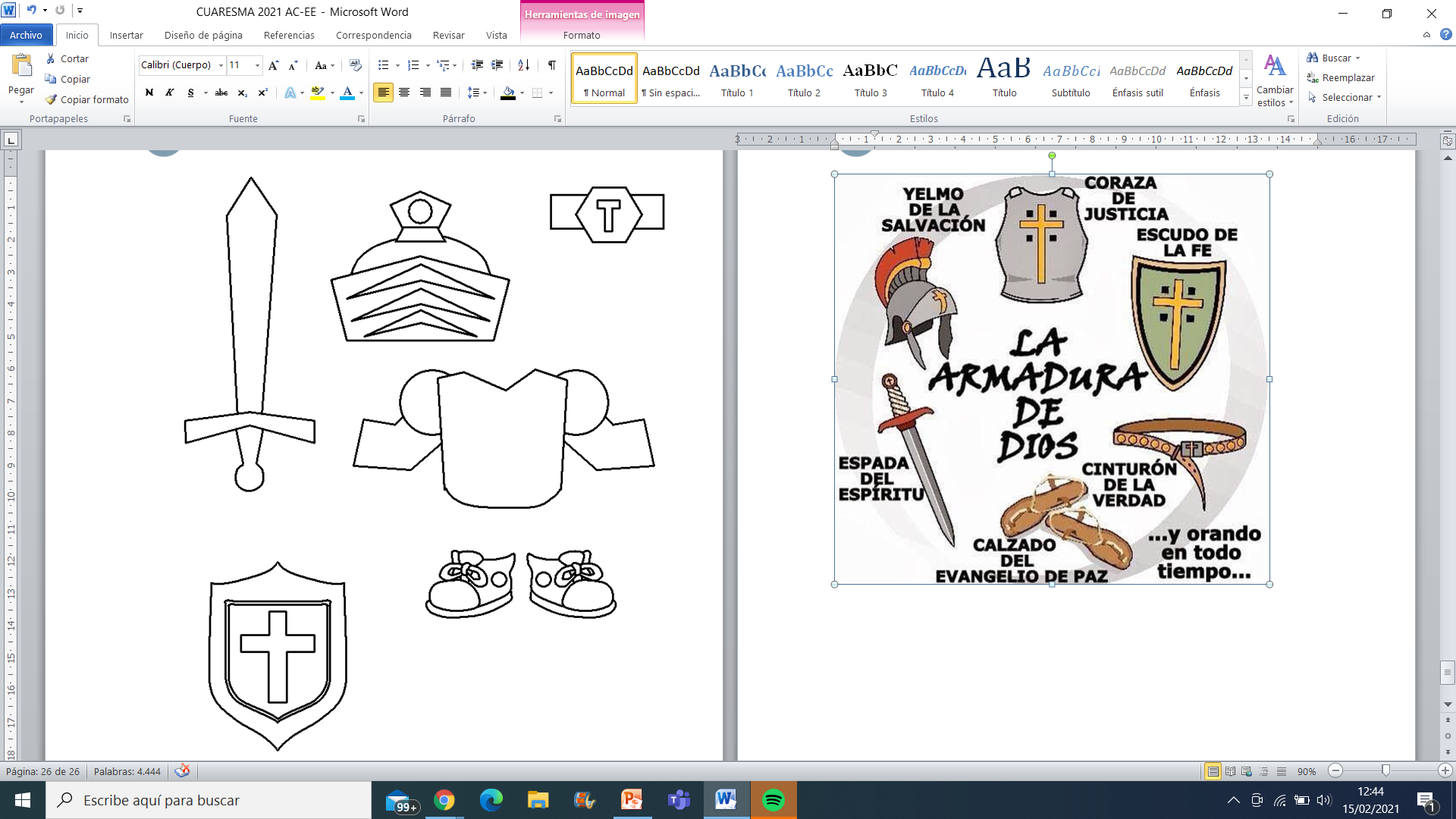 Panel jugadores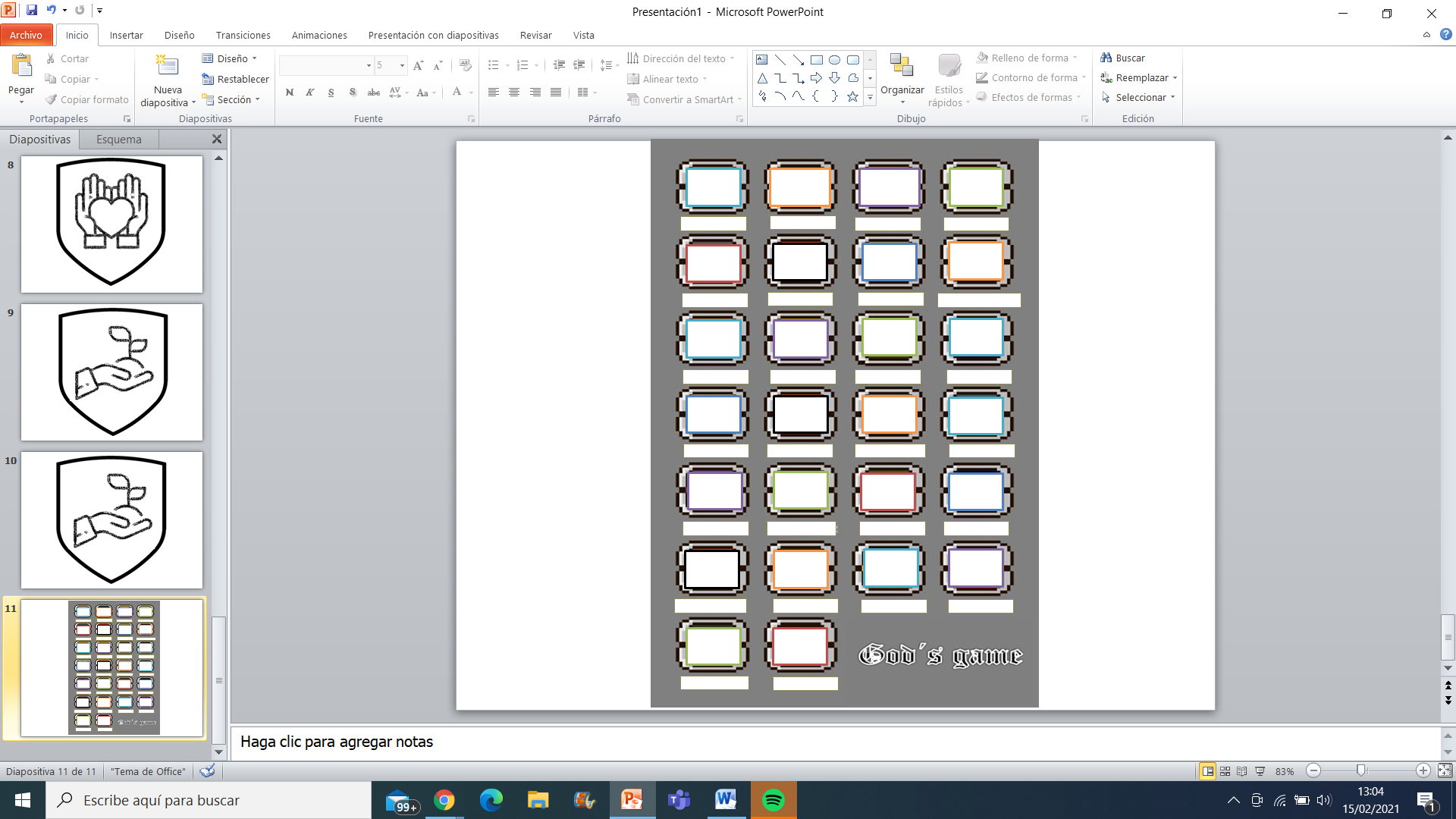 Imágenes escudo-valor (puerta) 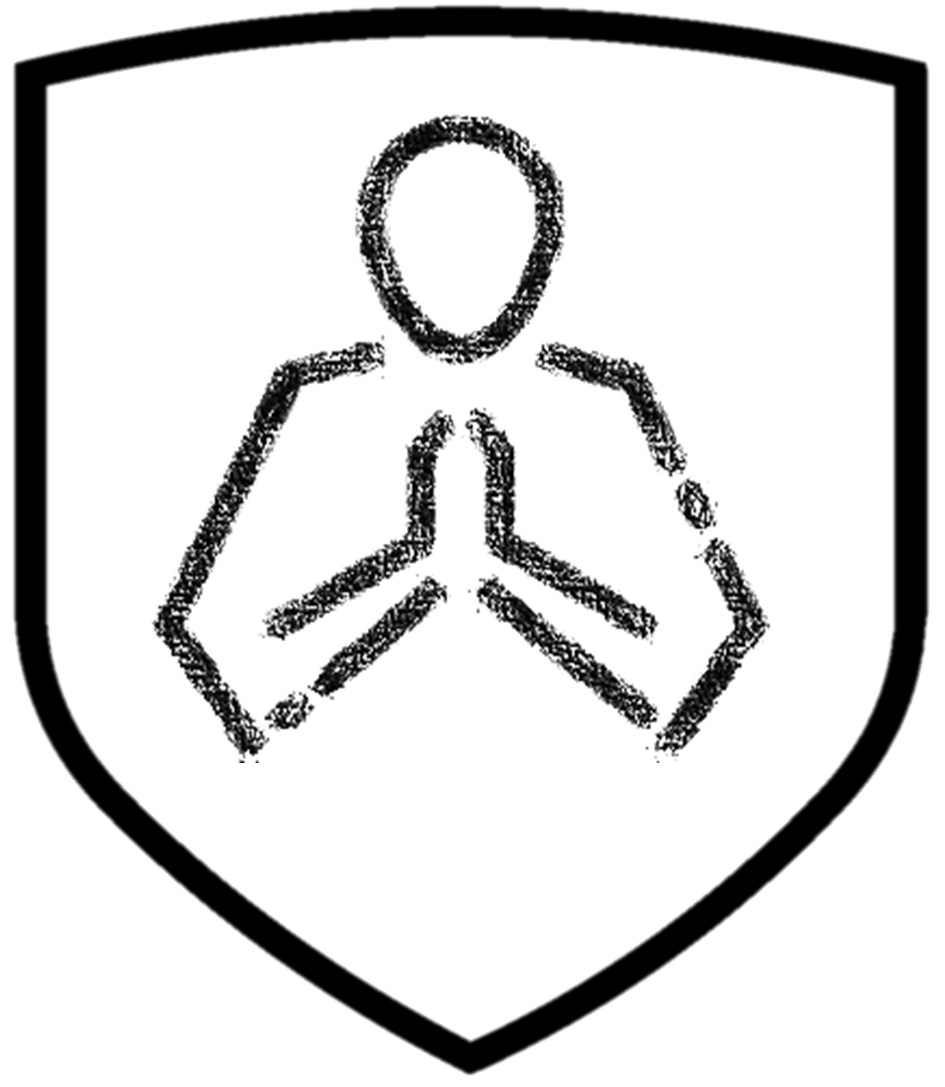 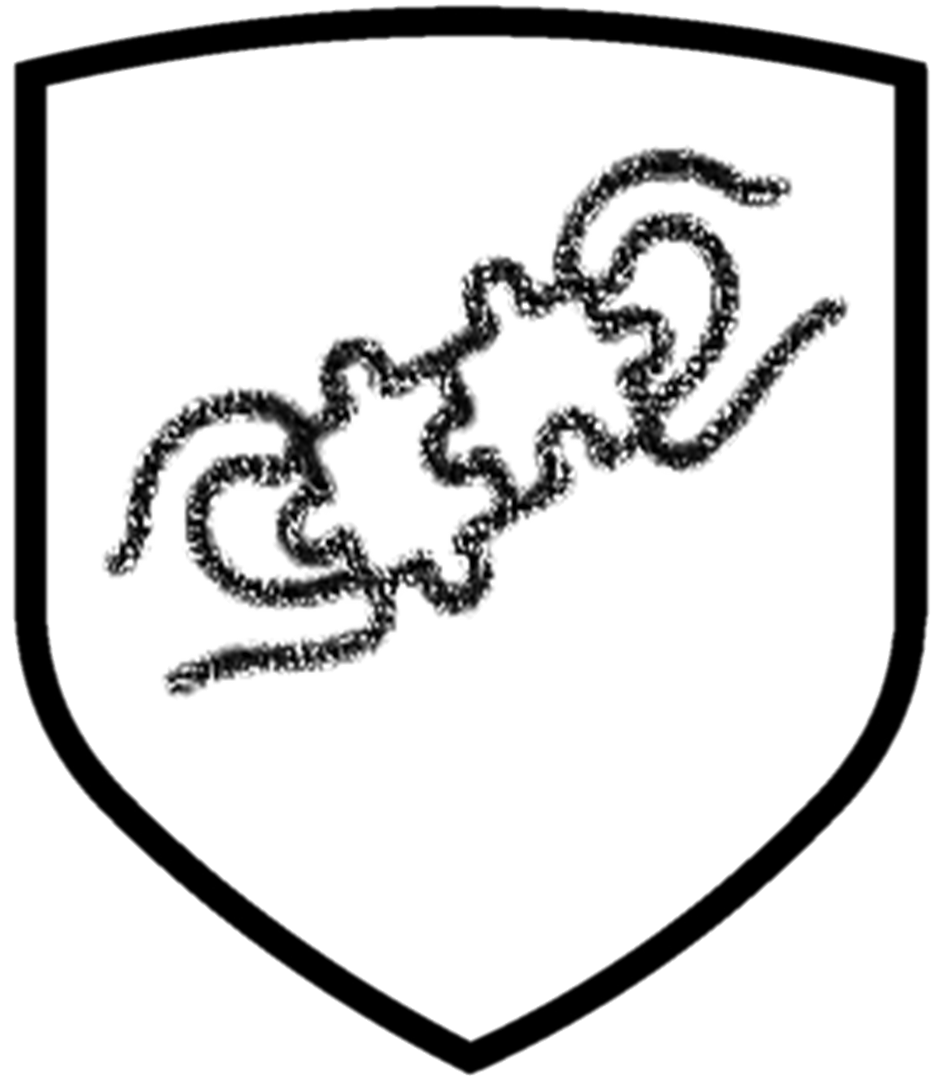 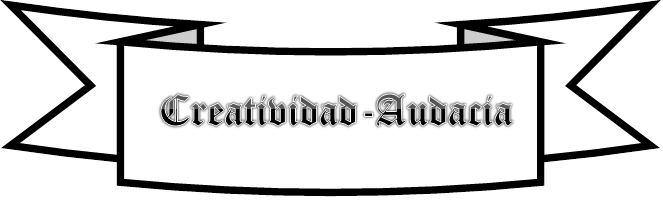 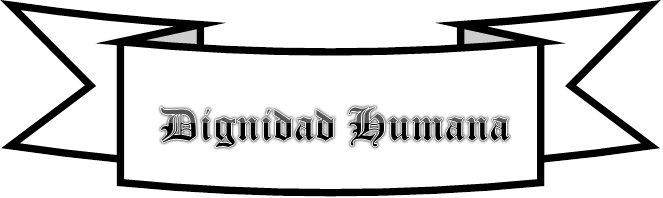 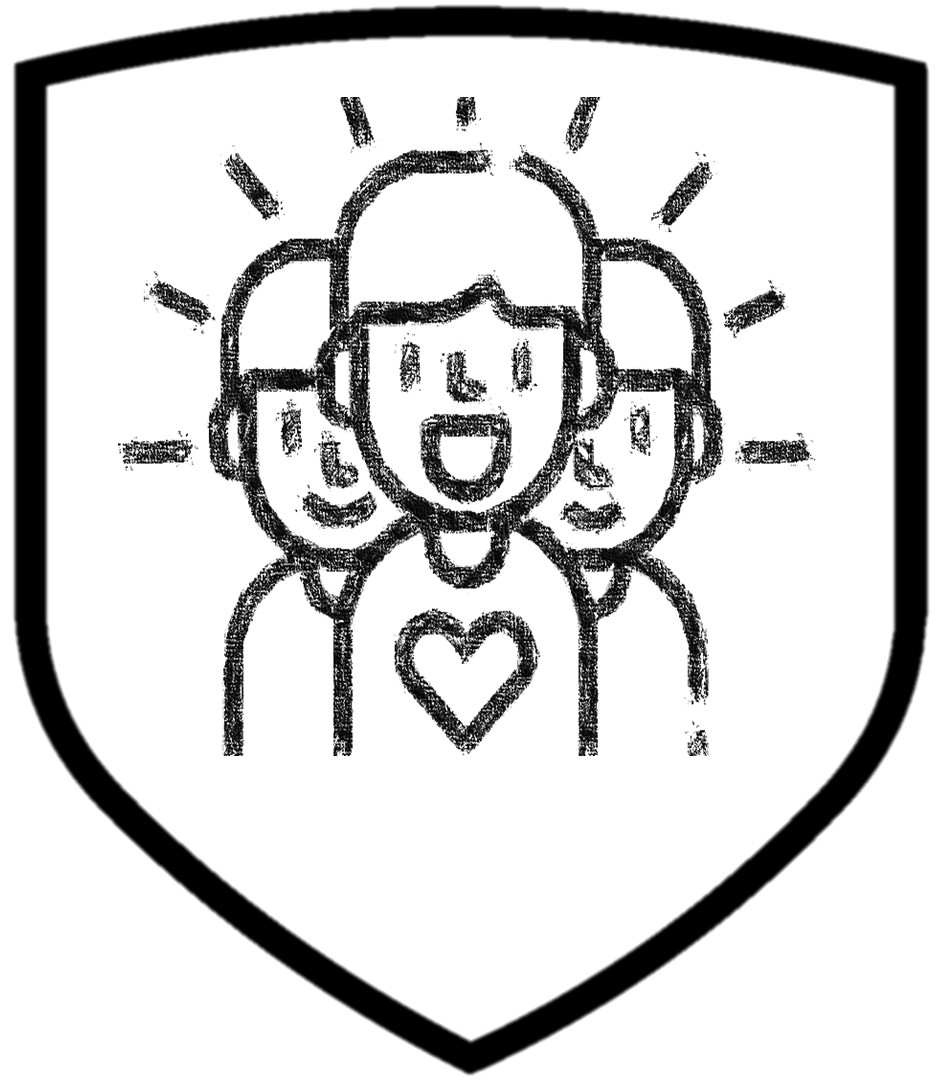 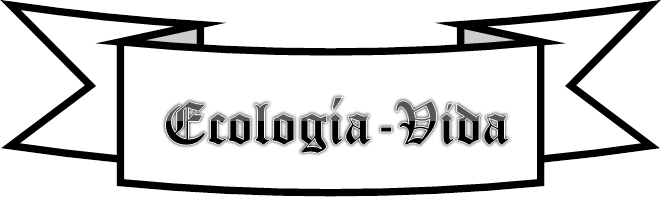 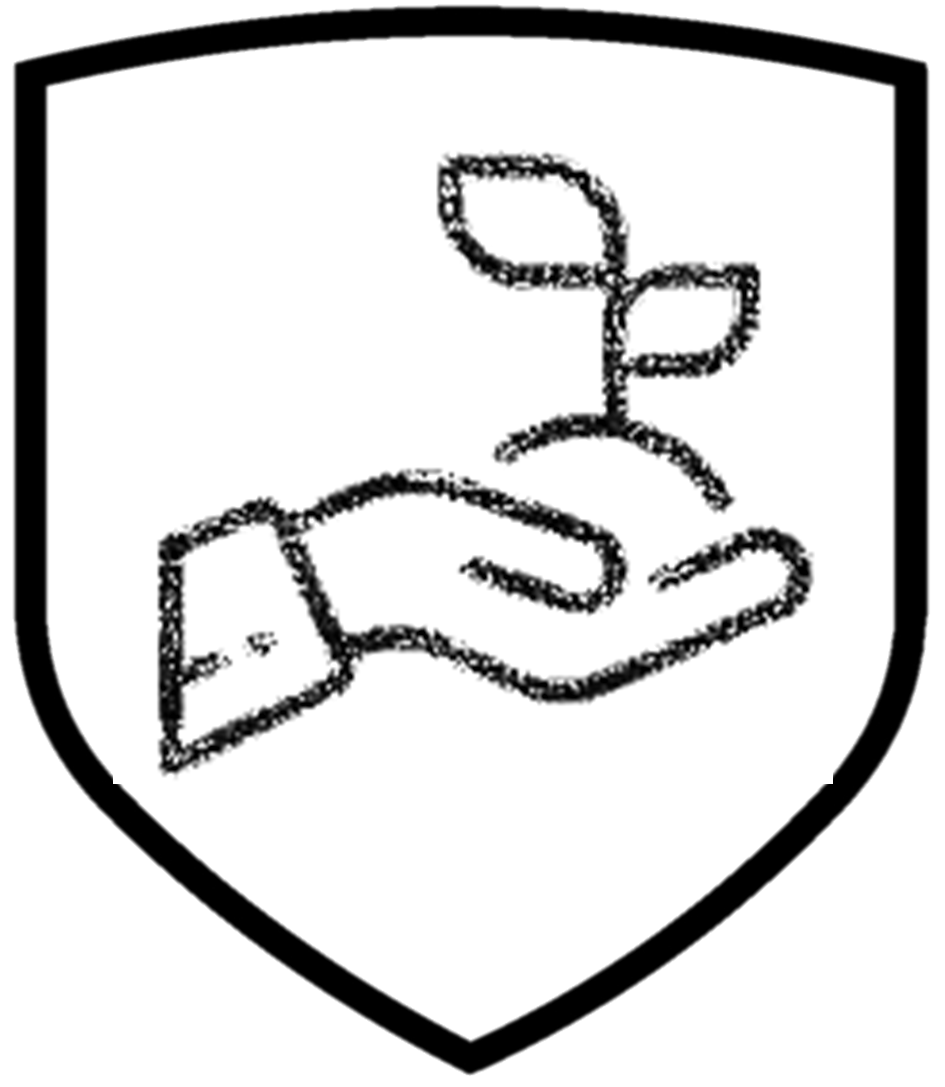 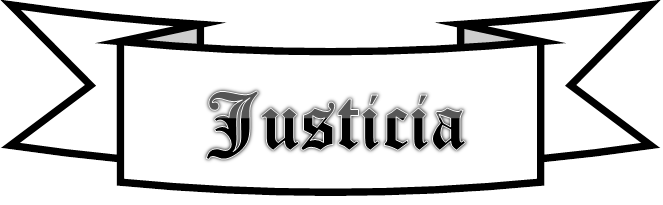 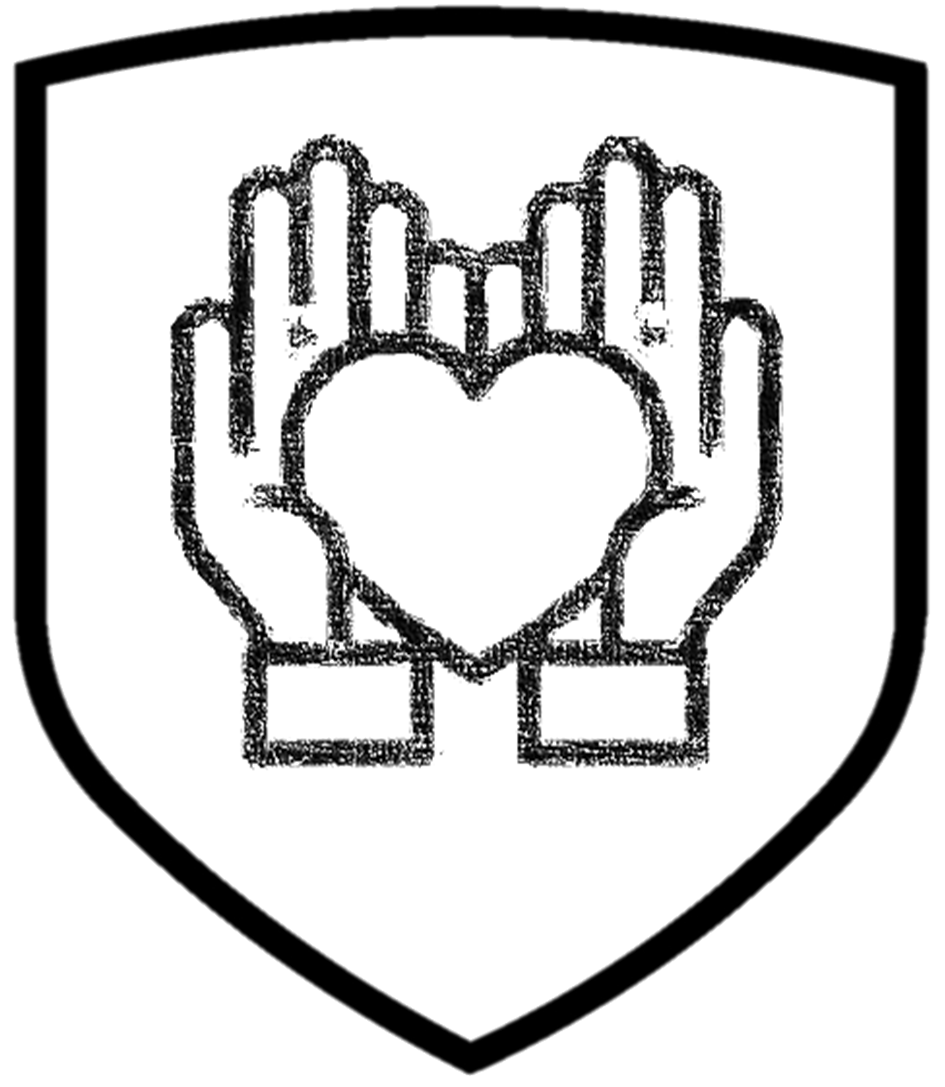 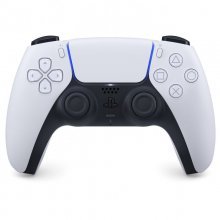 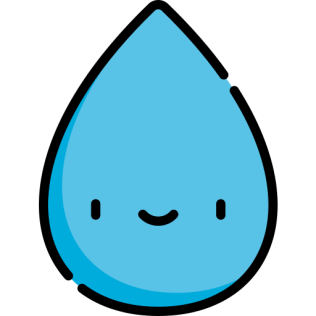 